Государственное бюджетное дошкольное образовательное учреждение  Центр развития ребенка - детский сад №68 Красносельского района Санкт-Петербурга «Росток»Мастер класс  с родителями и детьми в подготовительной группе  «Веселая кулинария» (День матери)Составила и провела воспитатель:Алексахина Марина ЛеонидовнаКарвинг в кулинарии — это фигурная резка по овощам и фруктам. Под словом "карвинг" в наше время объединено несколько понятий. Но в основе лежит одно. Английское слово carving переводится как "резьба", "резная работа". В международном употреблении оно давно стало обозначением художественной резьбы по самым разным материалам.КАРВИНГ — ЭТО ИСКУССТВО ДЛЯ КАЖДОГО НА СВОЕЙ КУХНЕ. Оформление блюд с помощью карвинга может быть самым различным. Ваша семья не устанет удивляться сотворенному вами "волшебству", а дети с радостью будут кушать овощи и фрукты!На нашем мастер классе мы будем делать простые и веселые поделки, которые будут радовать глаз и объединят всю семью за увлекательным занятием, сблизят и откроют новые творческие таланты.«Веселая кулинария»Цель:  Знакомство с техникой кулинарного карвинга - резьбы, объединение детского - взрослого коллектива, развития талантоврадость общения в изготовление веселых поделок из фруктовЗадачи :Познакомить с правилами поведения на кухнеРазвивать зрительное внимание при поэтапной работеРазвивать умение отгадывать загадки, повторять скороговоркиРазвивать мелкую моторику, использовать вспомогательные элементы, называть их, поощрять желание добиваться сходства с задуманным животным.Поощрять умение видеть проблему  своих товарищей и приходить на помощь, выражать свое отношение к результату.Воспитывать бережное отношение к продуктом питанияНеобходимое оборудование: клеенки,  разделочные доски, фломастеры, подносы,  2 банана, апельсин, яблоко, 2-3 редиски ,специя-гвоздика, палочки, шпажки, салфетки влажные, бумажные полотенца.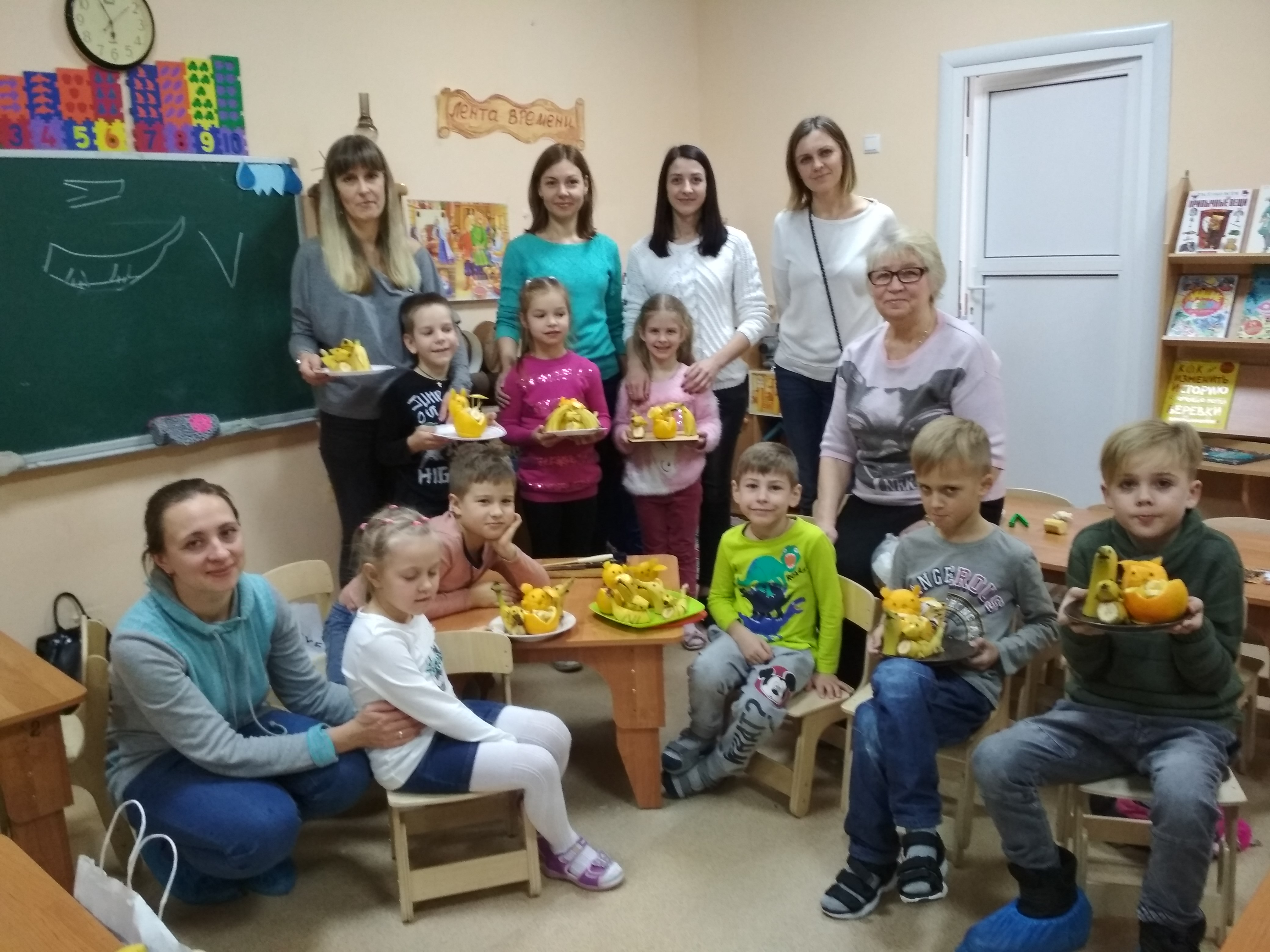 План проведенияСтихи, посвященные Дню матери (по желанию детей)Антон СамсоновРоман Хомченко Загадка: Я веселая сосиска:: Нос от хвостика не близко 1.Вырезание из кожуры банана собачку - таксу(Поэтапно, нанося рисунок на кожуру, по показу)Инструкции по изготовлению таксы из банана: 
1. Тебе понадобится два банана и зубочистки.
2. На первом банане, который будет служить туловищем таксы, нарисуй на кожуре передние и задние лапы с обеих сторон банана. Аккуратно вырежи их ножом (режь не глубоко). Отогни кожуру и воткни под передними и задними лапам по две зубочистки - с внутренней стороны банана. На них такса будет стоять. 
3.  Второй банан разрежь пополам. Возьми верхнюю часть, срежь часть кожуры и удали часть сердцевины так, как показано на рисунке. У тебя получатся ушки. А по бокам сделай глазки – нарисуй или воткни кнопки.
4. Соедини туловище и голову собаки с помощью двух-трех зубочисток. Отогни ушки, оставшиеся кусочки банана нарежь кружочками и разложи вокруг поделки.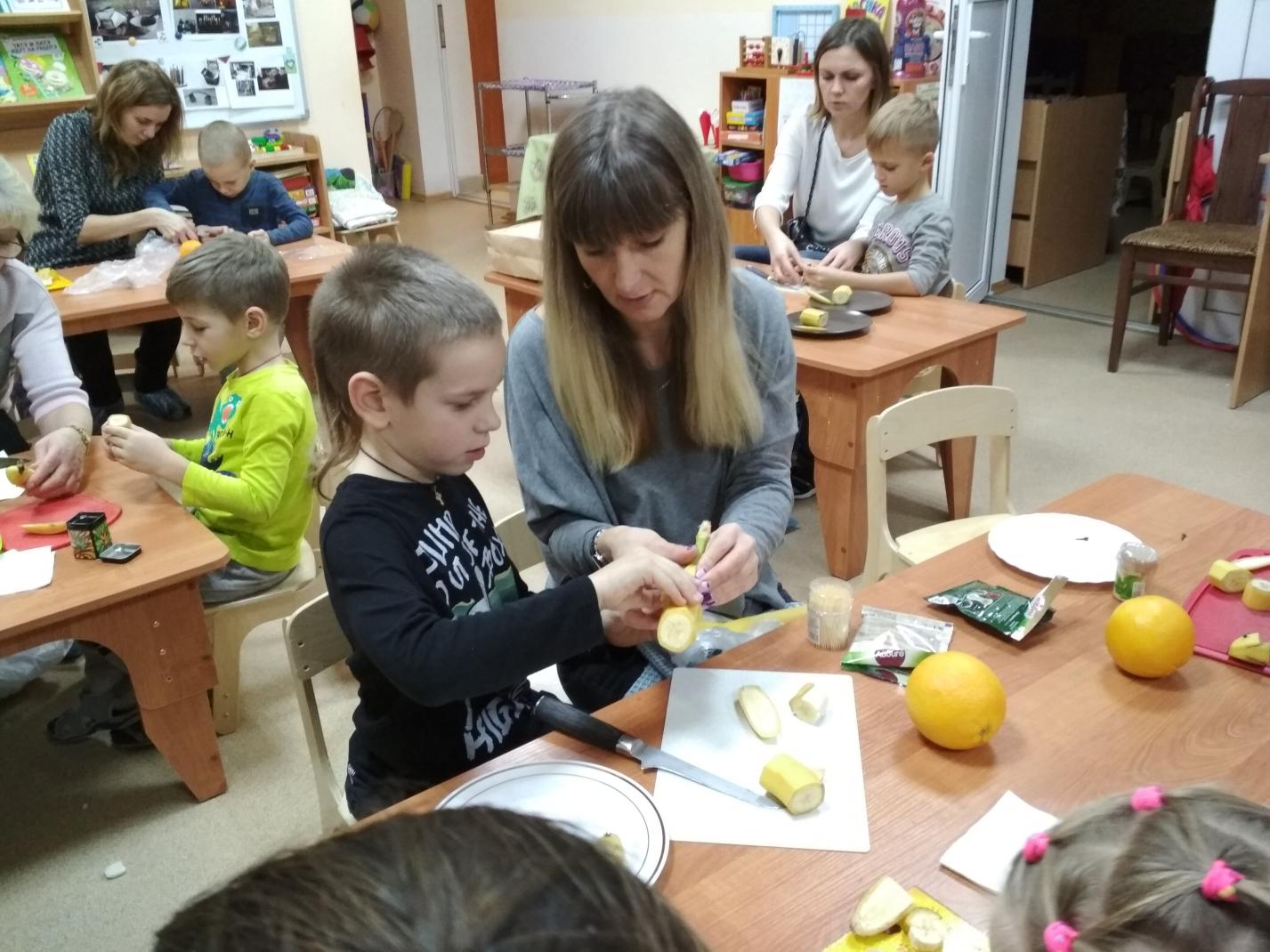  Загадка:                                                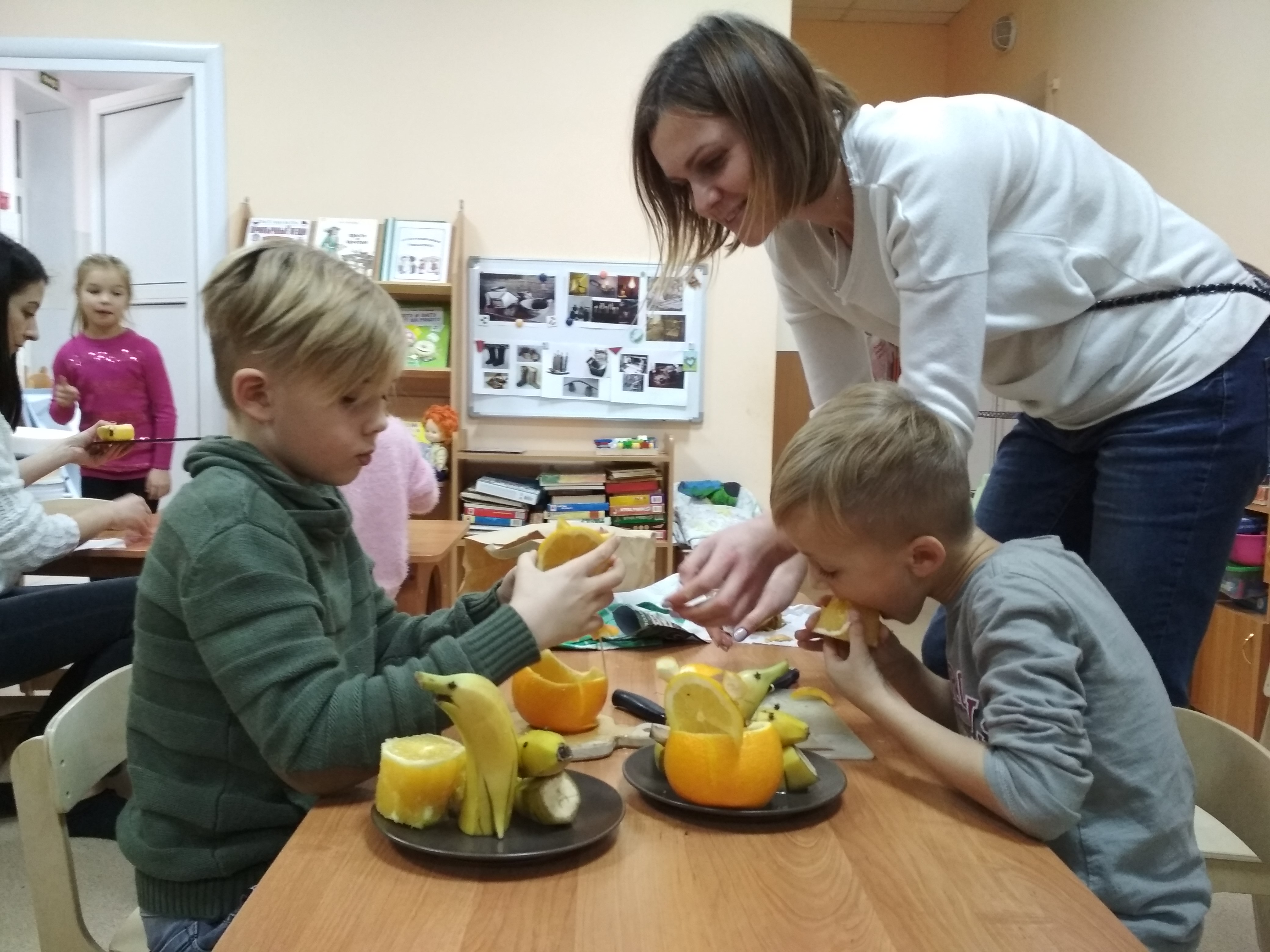  Вновь играя и шаляПеред носом коробля. Над водой мелькают спины-Это шустрые -……. (Дельфины)2.  Из кожуры вырезаем детали. Из одного банана 2 дельфина(Нанести схему плавников, рта, глаз, выполнять поэтапно) Отрезать часть плодоножки у банана и сделать продольный разрез для рта дельфина. Вставить в рот дельфина виноградинку и оформить глазки.Словесная игра –соревнование  «Скажи быстро, скажи правильно»Грабли сделал крабу краб:«Грабь граблями гравий краб» З. Раскладывание половинок яблока или редиски  в виде краба (по показу) Загадка:Смешные бусинками глазки, Как будто к нам пришла из сказки. Панически боится кошек, Большой любитель хлебных крошек. (Мышка) Мышка из кожуры апельсина, внутрь укладываются нарезанная  кусочками мякоти  (поэтапно, по показу)Сначала нужно отрезать краешек у апельсина. Срезать с его верхней части два плоских кусочка. В нижней сделать два наС одной стороны вырезаем как бы треугольник и под ним - слева и справа - делаем "улыбку" - это лапки. Вставить в надрезы кружочки - это ушки. Глазки - из перца, нос уже есть.На противоположной стороне сделать два надреза и вставить голову.Серединку апельсина нарезать кубиками и положить мишке в лапки.Над головой можно поставить "зонтик" из оставшейся шкурки апельсина и зубочистки.Серединку апельсина нарезать кубиками и положить мишке в лапки.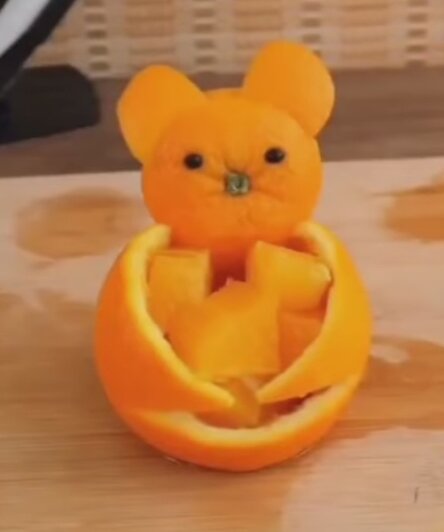 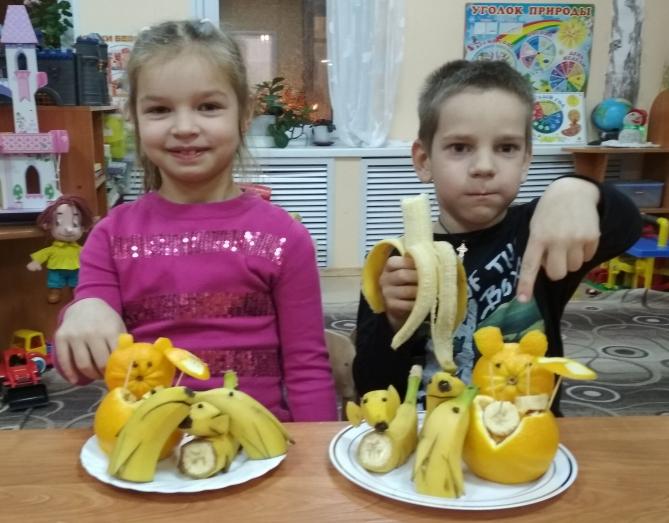 Над головой можно поставить "зонтик" из оставшейся шкурки апельсина и зубочистки.Раскладывание на подносе свои творения « Круг почета»  Рефлексивный круг. Как ваше настроение, дорогие гости?Ребята,как у вас дела, было ли вам интересно?Кому захочется на выходных удивить своих родных,папу, братьев, бабушку?К Может Кому- то было трудно,  может есть пожелания?Просмотр видео, притча « Ангел-хранитель»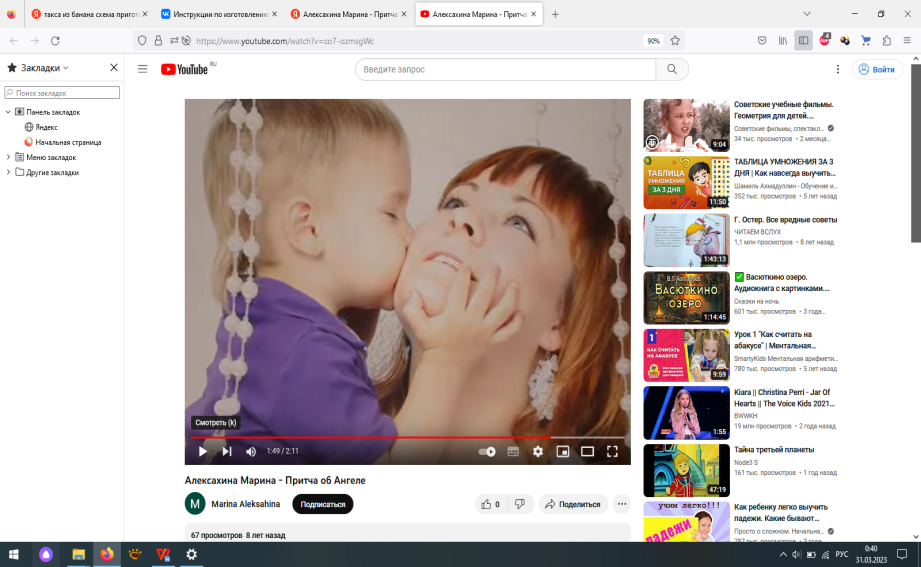 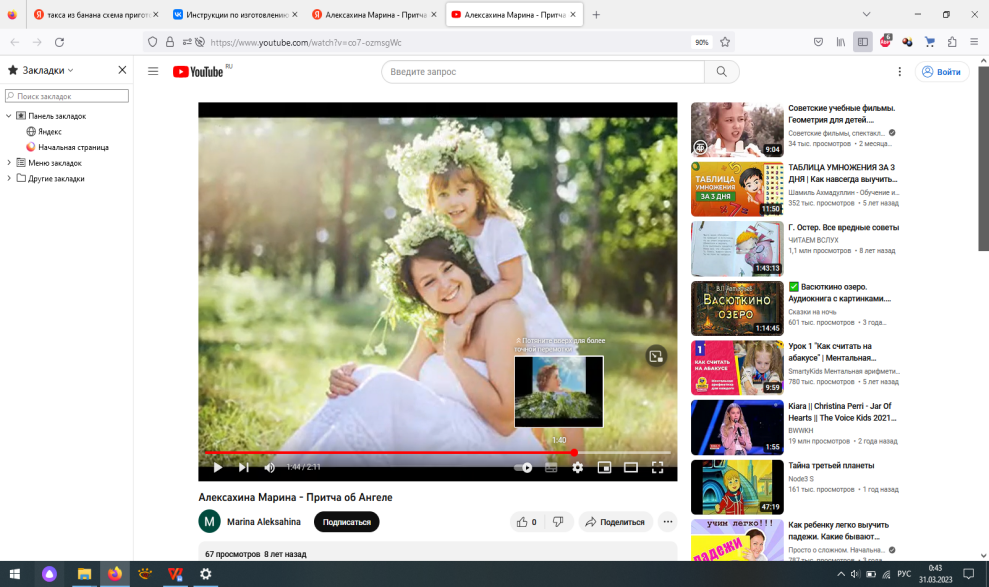 Используемая литература:Приобщение к миру взрослых. Игры занятия по кулинарии для детей» под редакцией О.В. Дыбиной – М.:ТЦ Сфера, 2010.-128 с. (Ребенок в мире поиска)."Эксперименты с овощами, фруктами и другими продуктами" Бьянки Клаудиа
